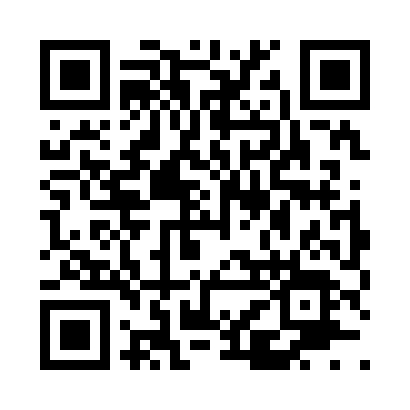 Prayer times for Reasnor, Iowa, USAMon 1 Jul 2024 - Wed 31 Jul 2024High Latitude Method: Angle Based RulePrayer Calculation Method: Islamic Society of North AmericaAsar Calculation Method: ShafiPrayer times provided by https://www.salahtimes.comDateDayFajrSunriseDhuhrAsrMaghribIsha1Mon4:005:421:165:188:5010:312Tue4:015:431:165:188:5010:313Wed4:025:431:175:188:5010:314Thu4:035:441:175:188:4910:305Fri4:045:441:175:188:4910:306Sat4:055:451:175:188:4910:297Sun4:065:461:175:188:4810:288Mon4:075:461:175:188:4810:289Tue4:085:471:175:188:4810:2710Wed4:095:481:185:188:4710:2611Thu4:105:491:185:188:4710:2512Fri4:115:491:185:188:4610:2413Sat4:125:501:185:188:4610:2414Sun4:135:511:185:188:4510:2315Mon4:145:521:185:188:4410:2216Tue4:155:531:185:188:4410:2117Wed4:175:531:185:188:4310:1918Thu4:185:541:185:188:4210:1819Fri4:195:551:185:188:4110:1720Sat4:205:561:195:188:4110:1621Sun4:225:571:195:178:4010:1522Mon4:235:581:195:178:3910:1423Tue4:245:591:195:178:3810:1224Wed4:266:001:195:178:3710:1125Thu4:276:011:195:168:3610:1026Fri4:286:011:195:168:3510:0827Sat4:306:021:195:168:3410:0728Sun4:316:031:195:168:3310:0529Mon4:326:041:195:158:3210:0430Tue4:346:051:195:158:3110:0231Wed4:356:061:185:158:3010:01